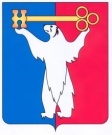 	АДМИНИСТРАЦИЯ ГОРОДА НОРИЛЬСКА КРАСНОЯРСКОГО КРАЯПОСТАНОВЛЕНИЕ13.01.2022	      г.Норильск   	                      № 32О внесении изменений в постановление Администрации города Норильска от 20.11.2013 № 515 В соответствии с Федеральным законом от 03.11.2006 № 174-ФЗ «Об автономных учреждениях», Положением о наблюдательном совете муниципального автономного учреждения муниципального образования город Норильск, утвержденным постановлением Администрации города Норильска от 27.11.2008 № 2128, Порядком создания и деятельности муниципальных автономных учреждений муниципального образования город Норильск», утвержденным постановлением Администрации города Норильска от 17.03.2011 № 111, ПОСТАНОВЛЯЮ:	1. В положение о Наблюдательном совете муниципального автономного дошкольного образовательного учреждения № 81 «Центр развития ребенка – Детский сад «Конек – Горбунок», утвержденное постановлением Администрации города Норильска от 20.11.2013 № 515 (далее – Положение), внести следующие изменения:1.1 пункт 5.1 Положения изложить в следующей редакции:«5.1. Заседания Наблюдательного совета проводятся по мере необходимости, но не реже одного раза в квартал. По решению председателя Наблюдательного совета заседание Наблюдательного совета может проводиться в режиме видео- и (или) интернет-конференции. В этом случае о факте проведения заседания в режиме видео- и (или) интернет-конференции делается соответствующая отметка в протоколе. Члены Наблюдательного совета, принимающие участие в его заседании в режиме видео- и (или) интернет-конференции, признаются присутствующими на заседании Наблюдательного совета.»;1.2 пункт 5.6 Положения изложить в следующей редакции:«5.6. Уведомление о заседании Наблюдательного совета направляются секретарем Наблюдательного совета персонально каждому члену Наблюдательного совета. Члены Наблюдательного совета уведомляются о дате, времени, месте проведения заседания Наблюдательного совета заказным письмом с уведомлением о вручении, телефонограммой, по электронной почте, по факсимильной связи либо с использованием иных средств связи и доставки, обеспечивающих фиксирование получения уведомлений членами Наблюдательного совета.».2. Разместить настоящее постановление на официальном сайте муниципального образования город Норильск.И.о. Главы города Норильска						             Р.И. Красовский